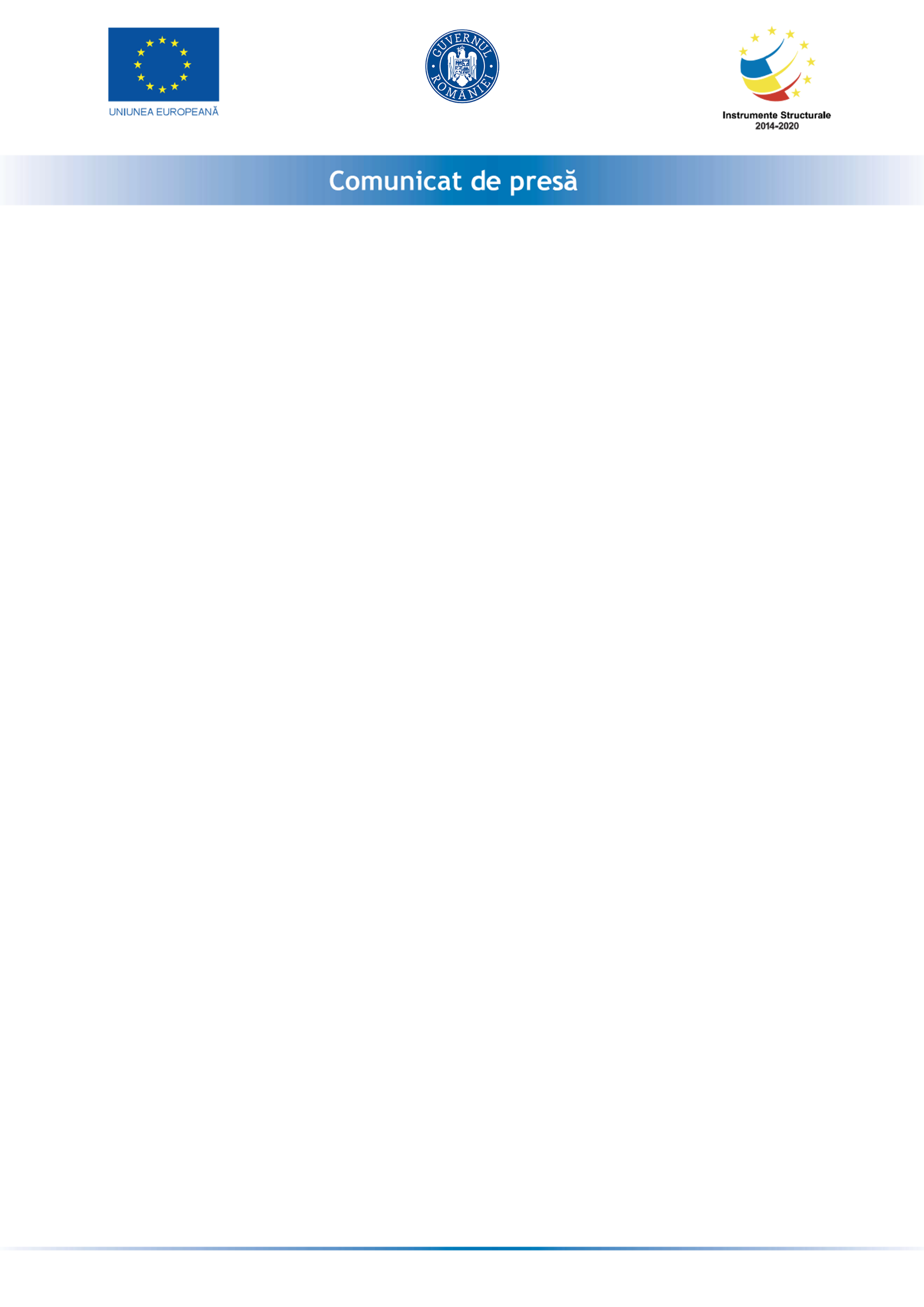 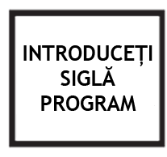 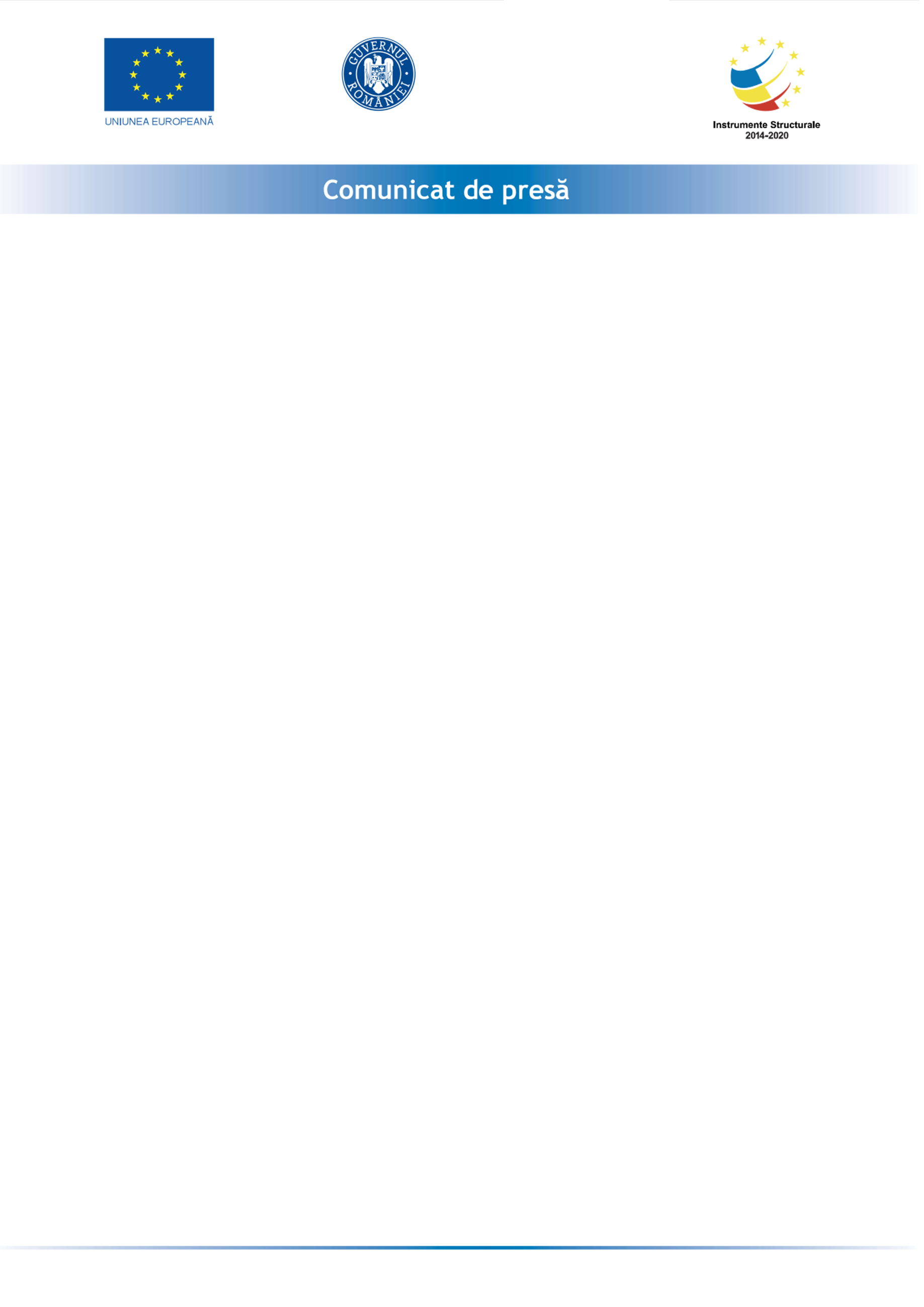 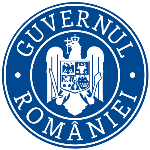 Anunț privind începerea implementării proiectului „Granturi pentru capital de lucru acordate entităților din domeniul agroalimentar” pentru firma COMBINATUL AGROINDUSTRIAL OLARI SRLCOMBINATUL AGROINDUSTRIAL OLARI SRL anunta lansarea proiectul cu titlul ” Granturi pentru capital de lucru acordate entităților din domeniul agroalimentar” proiect  nr RUE M2-AGRI-837 înscris în cadrul Măsurii 2 prin POC 4.1.2, instituită prin OUG nr 61/2022.Proiectul se derulează pe o perioada de maxim 12 luni, începând cu data semnării contractului de finanțare cu Ministerul Antreprenoriatului și Turismului /A.I.M.M.A.I.P.E, respectiv 21.06.2022. Obiectivul proiectului îl reprezintă sprijinirea financiara a activitatii societatii COMBINATUL AGROINDUSTRIAL OLARI SRL, in contextul crizei provocate de COVID-19.        Proiectul are printre principalele rezultate, următoarele: -menținerea activității pe o perioada de minim 6 luni,-menținerea/suplimentarea numărului locurilor de munca față de data depunerii cererii, pe o perioadă de minimum 6 luni, la data acordării granturilorValoarea proiectului este de 682.810,2 lei (valoarea totala) din care: 593.748 lei grant si 89.062,2 lei cofinanțare.Proiect cofinanțat din Fondul  prin Programul Persoană de contact: COMBINATUL AGROINDUSTRIAL OLARI SRL Nume, prenume: DIMITRIE MUSCĂEmail: caiolari@yahoo.com           Telefon: 0751880993